«La donna, quando partorisce, è nel dolore, perché è venuta la sua ora; ma, quando ha dato alla luce il bambino, non si ricorda più della sofferenza, per la gioia che è venuto al mondo un uomo» (Gv 16, 21).La gioia di generare e dare vita a un uomo viene assunta, in modo parabolico, a modello di una memoria credente, capace di una straordinaria energia, ottimale poiché riesce semplicemente a dimenticarsi dell’afflizione dolorosa a fronte della sopraggiunta gioia della nascita di una creatura: un nuovo adoratore del Padre. In Gesù la metafora del “generare” si manifesta in tutta la sua ricchezza di Figlio Unigenito nella cui persona si trovano la piena manifestazione della paternità divina e della filiazione divina e umana.(da “Nascere e rinascere”, autori vari)AdesioniVanno comunicate entro il 5 settembre 2015, a una delle Segreterie:USMI	Suor Germana Conteri	Tel. 02/58313651; Fax 02/58317372	E-mail: usmi.milano@usmimilano.191.itCIIS	Rosanna Bissi	Tel 02/70102213 – Cell 339/2241755	E-mail: rosanna.bissi@libero.itCISM	Don Gigi Di Libero	Cell. 339/8390638	E-mail: gigidilibero@gmail.itNote organizzativeIl convegno ha inizio venerdì 11 settembre 2015, alle ore 9.00, e si concludesabato 12 settembre 2015, alle ore 13.00.Quota di partecipazioneIscrizione:	€	35,00Diaria completa:	€	70,00Diaria (senza pranzo di sabato):	€	55,00Singolo pasto:	€	20,00La quota va versata all’arrivo in sede.AvvisiI testi della Liturgia delle Ore in rito ambrosiano e i paramenti liturgici si trovano in sede.Convegno “Vita Consacrata”U.S.M.I. – C.I.I.S. – C.I.S.M.REGIONE LOMBARDIAEssere padri e madriMaternità e paternità
per generare vita e Vangelo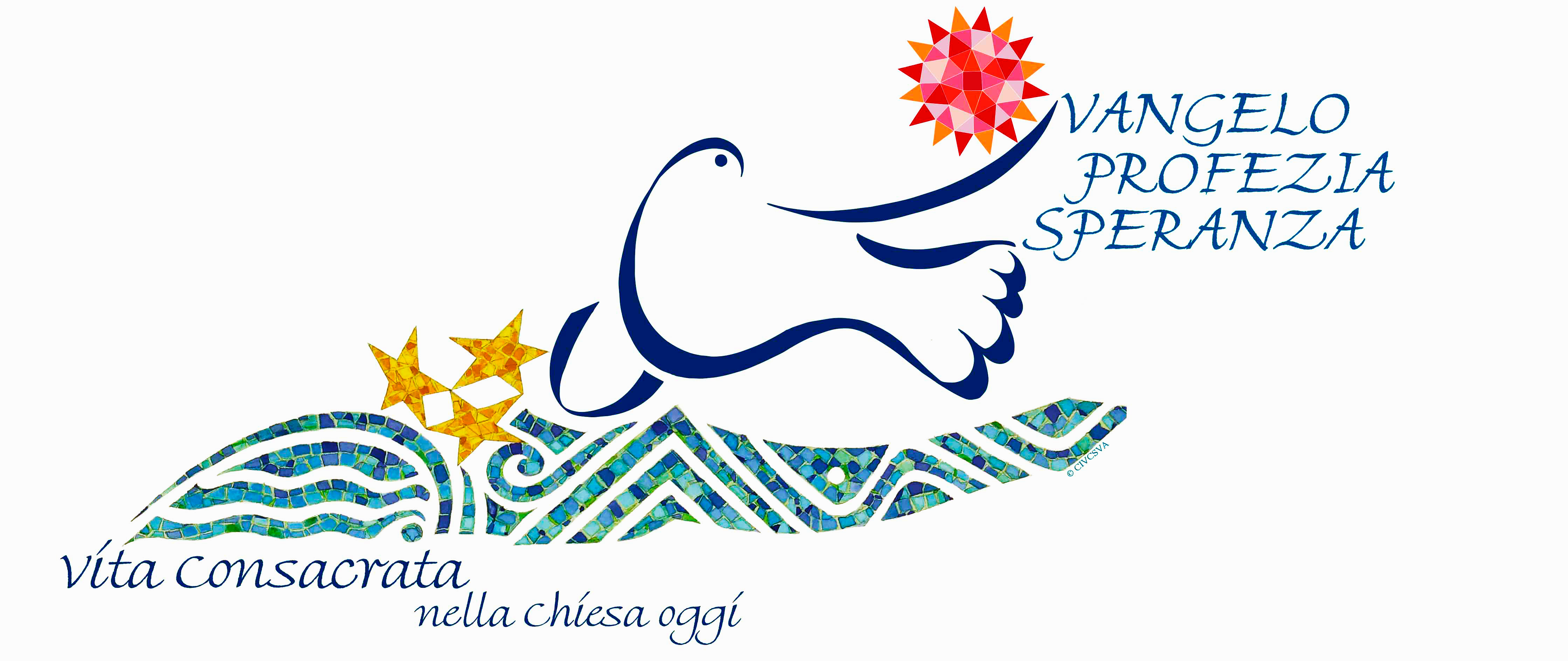 11 – 12 settembre 2015Villa “Sacro Cuore”
Via S. Cuore, 7
Tregasio di Triuggio (MB)
Tel. 0362/919322Venerdì 1109.00	Apertura del ConvegnoMadre Paola Paganoni(Presidente U.S.M.I. Regionale)09.30	Tema:“Generatività nella fede
e nel Vangelo”Relatore: don Michele Gianola(docente di Teologia Spirituale e Responsabile del Centro vocazionale diocesano e regionale)	Intervallo	Dibattito in assemblea13.00	Pranzo14.30	Incontro della Commissione
“Vita Consacrata in Lombardia”15.30	Tema:“Generatività: una provocazione per la Vita Consacrata”Relatore: padre Giacomo Costa S.J.(Direttore "Aggiornamenti Sociali" – Centro culturale san Fedele – Milano) 16.45	Dibattito in assemblea18.00	Celebrazione Vespri ed EucaristiaPresiede:Sua Ecc.za Paolo Martinelli(Vescovo Ausiliare e Delegato C.E.L. per la Vita Consacrata – Lombardia)21.00	Assemblea dell’Associazione
“Vita Consacrata in Lombardia”Sabato 1208.00	Celebrazione Lodi ed EucaristiaPresiede: Sua Ecc.za Luigi Stucchi09.30	Tavola rotonda:“Essere padri e madriMaternità e paternità
per generare vita e Vangelo”Introduce e coordina:Prof. Mons. Claudio Stercal(Teologo e docente presso la Facoltà Teologica e l’Università Cattolica)  Intervengono:dott.ssa Piera Grignolo(Consacrata laica)Suor Maria Pia Giudici, FMADon Lorenzo Ferraroli, SdbEgle e E. Mario Sberna(coppia di sposi)	Dibattito in assemblea con i relatori12.00	Conclusione del Convegno e proposte operativeDon Claudio Cacioli(Presidente C.I.S.M.)Modera il Convegno:Mariuccia Veronelli (già coordinatrice C.I.I.S.)OBIETTIVORiflettere sul valore del generare, non come intervento pedagogico o magistrale, ma come realtà pienamente connessa con la fede e il Vangelo, focalizzando l’affermazione di San Paolo: «Potreste avere anche diecimila pedagoghi in Cristo, ma non certo molti padri: sono io che vi ho generato in Cristo Gesù mediante il Vangelo» (1Cor 5,15)DESTINATARIVicari e/o Delegati Episcopali per la Vita Consacrata in LombardiaSuperiore e Superiori Maggiore/i,
Delegate/i regionali di U.S.M.I. e
 C.I.S.M. LombardiaResponsabili Istituti Secolari aderenti alle C.I.I.S. diocesane della LombardiaDelegate e Segretari diocesane/i U.S.M.I. – C.I.S.M.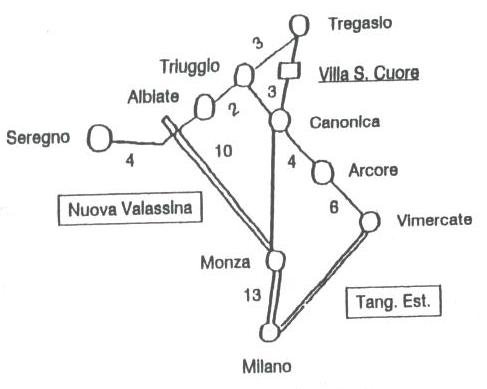 